Бюллетень издается со 2 февраля 2008 годаМуниципальное средство массовой информации органов местного самоуправления городского поселения Агириш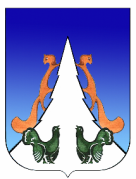 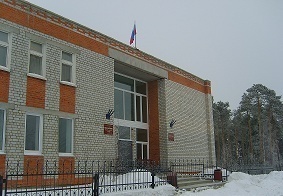 В этом выпуске:Приложение 1к постановлению администрации городского поселения Агириш от « 27 » марта 2024   № 85СОСТАВорганизационного комитета по празднованию 79-ой годовщины со Дня Победыв Великой Отечественной войне 1941-1945 гг.Приложение 2 к постановлению администрации городского поселения Агириш от « 27 » марта 2024   №  85ПЛАН основных мероприятий, посвященных 79-ой годовщине со Дня Победыв Великой Отечественной войне 1941-1945 гг.______Приложение 3 к постановлению администрации городского поселения Агириш                                            от « 27 » марта 2024   №  85Смета финансирования мероприятий«Вестник городского поселения Агириш»                              Бюллетень является официальным источником опубликования нормативныхГлавный редактор: Макарова В.С.                                             правовых  актов органов местного самоуправления г.п. Агириш Учредитель: Администрация городского поселения Агириш                    (Тюменская обл., Советский р-он, г.п. Агириш, ул.Винницкая, 16)                                                                                Телефон: 8(34675) 41-0-79   факс:Председатель:Ермолаева И.ВГлава городского поселения АгиришЗаместитель председателя :Волкова Н.АЗаместитель главы городского поселения АгиришСекретарь:Басырова С.СНачальник отдела по организации деятельности городского поселения Агириш Члены оргкомитета:Мокрушина Г.Г.Директор МБУ КСК «Современник» г.п. АгиришОвчинникова О.ОДиректор Спорткомплекс «Ритм» г.п. АгиришСолдаткина А.НЗаведующий филиалом «Комплексный центр социального обслуживания населения «Ирида»Стесова Е.ЮГлавный библиотекарь МБУК «Межпоселенческая библиотека Советского района»Бондарь Е.ВЗаведующий МАДОУ Детский сад «Радуга»Козлова Э.ВДиректор МБОУ СОШ п. АгиришМакарова В.ССпециалист отдела по организации деятельностиБалукова Г.НОбщество инвалидов Пятыгина Т.ДПредседатель  Совета ветеранов войны и трудаТвердова Н.ПСовет старейшин№ п/пНаименование мероприятияНаименование мероприятияДата, время проведенияДата, время проведенияМесто проведенияМесто проведенияКатегория участниковОтветственный исполнительГородское поселение АгиришГородское поселение АгиришГородское поселение АгиришГородское поселение АгиришГородское поселение АгиришГородское поселение АгиришГородское поселение АгиришГородское поселение АгиришГородское поселение Агириш1.1.Фотовыставка «Навечно в памяти»Фотовыставка «Навечно в памяти»03.05.24г.18.00ч.МБУ КСК «Современник» г.п.Агиришфойенаселение г.п.Агиришнаселение г.п.АгиришМБУ КСК «Современник» г.п.АгиришМокрушина Галина Геннадьевна 8(34675)4-12-802.2.Вечер патриотической песни, посвященный  79-годовщине Великой Победы «Помним сердцем»Вечер патриотической песни, посвященный  79-годовщине Великой Победы «Помним сердцем»03.05.24г.19.00ч.МБУ КСК «Современник» г.п.Агириш зрительный залнаселение г.п.Агиришнаселение г.п.АгиришМБУ КСК «Современник» г.п.АгиришМокрушина Галина Геннадьевна 8(34675)4-12-803.3.Вечер-встреча для родителей участников СВО «Расскажи о своём герое»Вечер-встреча для родителей участников СВО «Расскажи о своём герое»03.05.24г.21.00ч.МБУ КСК «Современник» г.п.Агириш зрительный залродители участников СВОродители участников СВОМБУ КСК «Современник» г.п.АгиришМокрушина Галина Геннадьевна 8(34675)4-12-804.4.Познавательная  программа для детей ко Дню Победы «Мы - наследники Победы»Познавательная  программа для детей ко Дню Победы «Мы - наследники Победы»08.05.24г.12.00ч.МБУ КСК «Современник» г.п.АгиришдискозалдетидетиМБУ КСК «Современник» г.п.АгиришМокрушина Галина Геннадьевна 8(34675)4-12-805.5.Фронтовая агитбригада - театрализованное поздравление тружеников тыла и детей-сирот войны Фронтовая агитбригада - театрализованное поздравление тружеников тыла и детей-сирот войны 09.05.24г.10.00ч.МБУ КСК «Современник» г.п.Агириш под окнами тружеников тыла и детей-сирот войныТруженики тыла и дети-сироты войны г.п.АгиришТруженики тыла и дети-сироты войны г.п.АгиришМБУ КСК «Современник» г.п.АгиришМокрушина Галина Геннадьевна 8(34675)4-12-806.6.Визит вежливости Совета ветеранов к  труженикам тыла и детям-сиротам войны Визит вежливости Совета ветеранов к  труженикам тыла и детям-сиротам войны 09.05.24г.10.00ч.МБУ КСК «Современник» г.п.Агириш адреса Тружеников тыла и детей-сирот войныТруженики тыла и дети-сироты войны г.п.АгиришТруженики тыла и дети-сироты войны г.п.АгиришМБУ КСК «Современник» г.п.АгиришМокрушина Галина Геннадьевна 8(34675)4-12-807.7.Музыкальная радио-подборка ко Дню Победы «Спасибо за Победу!»Музыкальная радио-подборка ко Дню Победы «Спасибо за Победу!»09.05.24г.12.00ч.МБУ КСК «Современник» г.п.Агириш https://vk.com/public191615351население г.п.Агиришнаселение г.п.АгиришМБУ КСК «Современник» г.п.АгиришМокрушина Галина Геннадьевна 8(34675)4-12-808.8.Всероссийская акция «Бессмертный полк»Всероссийская акция «Бессмертный полк»09.05.24г.12.30ч.МБУ КСК «Современник» г.п.Агириш Сквер Защитникам ОтечестваПлощадь ДКнаселение г.п.Агиришнаселение г.п.АгиришМБУ КСК «Современник» г.п.АгиришМокрушина Галина Геннадьевна 8(34675)4-12-809.9.Митинг-поминовение у памятника защитникам Отечества, посвящённый Великой Победе "Поклонимся великим тем…"Митинг-поминовение у памятника защитникам Отечества, посвящённый Великой Победе "Поклонимся великим тем…"09.05.24г.13.00ч.МБУ КСК «Современник» г.п.Агириш Сквер Защитникам Отечестванаселение г.п.Агиришнаселение г.п.АгиришМБУ КСК «Современник» г.п.АгиришМокрушина Галина Геннадьевна 8(34675)4-12-8010.10.Смотр строя и песни среди воспитанников МАДОУ д/с «Радуга» и учащихся МБОУ СОШ п.Агириш  «Парад Победы»Смотр строя и песни среди воспитанников МАДОУ д/с «Радуга» и учащихся МБОУ СОШ п.Агириш  «Парад Победы»09.05.24г.13.30ч.МБУ КСК «Современник» г.п.Агириш площадь ДКнаселение г.п.Агиришнаселение г.п.АгиришМБУ КСК «Современник» г.п.АгиришМокрушина Галина Геннадьевна 8(34675)4-12-8011.11.Фестиваль художественной самодеятельности среди организаций п.Агириш «Салют, Победа!»Фестиваль художественной самодеятельности среди организаций п.Агириш «Салют, Победа!»09.05.24г.14.00ч.МБУ КСК «Современник» г.п.Агириш площадь ДКнаселение г.п.Агиришнаселение г.п.АгиришМБУ КСК «Современник» г.п.АгиришМокрушина Галина Геннадьевна 8(34675)4-12-8012.12.Народное гуляние ко Дню Победы «Вальс Победы»Народное гуляние ко Дню Победы «Вальс Победы»09.05.24г.15.00ч.МБУ КСК «Современник» г.п.Агириш площадь ДКнаселение г.п.Агиришнаселение г.п.АгиришМБУ КСК «Современник» г.п.АгиришМокрушина Галина Геннадьевна 8(34675)4-12-80№ п/пМероприятияИсточник финансированияОбъем финансирования (рублей)Получатель финансирования1Вечер-встреча для родителей участников СВО «Расскажи о своём герое»Бюджет городского поселения Агириш2000-00МБУ КСК «Современник» г.п.Агириш2Смотр строя и песни среди воспитанников МАДОУ д/с «Радуга» и учащихся МБОУ СОШ п.Агириш  «Парад Победы»Бюджет городского поселения Агириш2000-00МБУ КСК «Современник» г.п.Агириш3Фестиваль художественной самодеятельности среди организаций п. Агириш «Салют, Победа!»Бюджет городского поселения Агириш7000-00МБУ КСК «Современник» г.п.Агириш4Народное гуляние ко Дню Победы Бюджет городского поселения Агириш2000-00МБУ КСК «Современник» г.п.АгиришИтого:Итого:13 000-00МБУ КСК «Современник» г.п.Агириш